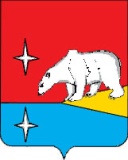 ГЛАВАГОРОДСКОГО ОКРУГА ЭГВЕКИНОТП О С Т А Н О В Л Е Н И ЕО внесении изменений в административный регламент Управления социальной политики городского округа Эгвекинот по предоставлению муниципальной услуги «Предоставление  информации об организации общедоступного и бесплатного дошкольного, начального общего, основного общего, среднего (полного) общего образования, а также дополнительного образования в  общеобразовательных  учреждениях», утвержденный постановлением Главы городского округа Эгвекинот от 31 мая 2016 года № 97-пгВ целях приведения муниципальных правовых актов городского округа Эгвекинот  в соответствие с действующим законодательством,П О С Т А Н О В Л Я Ю:Внести в административный регламент Управления социальной политики городского округа Эгвекинот по предоставлению муниципальной услуги «Предоставление  информации об организации общедоступного и бесплатного дошкольного, начального общего, основного общего, среднего (полного) общего образования, а также дополнительного образования в  общеобразовательных  учреждениях», утвержденный постановлением Главы городского округа Эгвекинот  от 31 мая 2016 года № 97-пг, следующие изменения:В разделе 1 «Общие положения»:в пункте 1.3.1 подраздела 1.3: в первом абзаце слова «отделом образования» заменить словами «отделом образования и общеотраслевых вопросов»;второй абзац изложить в следующей редакции: «Ежедневно с понедельника до пятницы, с 9-00 до 17-00, тел. 8(42734)22228, факс 8(42734)22387, e-mail: iultroo@mail.ru, usp@go-egvekinot.ru , а также при обращении заявителя в многофункциональный центр  предоставления государственных и муниципальных услуг Чукотского автономного округа.»;в третьем абзаце слова «отдела образования» заменить словами «отдела образования и общеотраслевых вопросов»;в пункте 1.3.3 подраздела 1.3:в десятом абзаце слова «специалисты отдела образования» заменить словами «специалисты отдела образования и общеотраслевых вопросов»;в одиннадцатом абзаце слова «Управления социальной политики. » заменить словами «Управления социальной политики городского округа Эгвекинот.»; подраздел 1.3 дополнить пунктом 1.3.4 следующего содержания:«1.3.4. Информация об организации общедоступного и бесплатного дошкольного, начального общего, основного общего, среднего общего образования, а также дополнительного образования в общеобразовательных организациях размещается на официальных сайтах образовательных организаций.».В разделе 2 «Стандарт предоставления муниципальной услуги»:подраздел 2.2 изложить в следующей редакции: «2.2. Наименование органа местного самоуправления, предоставляющего муниципальную услугу           Предоставление муниципальной услуги осуществляется Управлением социальной политики городского округа Эгвекинот в лице отдела образования и общеотраслевых вопросов (далее – отдел образования и общеотраслевых вопросов).»;в подразделе 2.3 слова «среднего (полного) общего образования,» заменить словами «среднего общего образования,»;в первом абзаце подраздела 2.4:слова «в отдел образования» заменить словами «в отдел образования и общеотраслевых вопросов»; слова «Управления социальной политики,» заменить словами «Управления социальной политики городского округа Эгвекинот (далее – Управление социальной политики),»;подраздел 2.5  дополнить девятым и десятым абзацами следующего содержания: «- Федеральным законом от 2 мая 2006 года № 59-ФЗ «О порядке рассмотрения обращений граждан Российской Федерации»;»; - Федеральным законом от 9 февраля 2009 года № 8-ФЗ «Об обеспечении доступа к информации о деятельности государственных органов и органов местного самоуправления».»;подраздел 2.8 изложить в следующей редакции: «2.8.  Исчерпывающий перечень оснований для отказа в предоставлении муниципальной услуги            Заявителю может быть отказано в предоставлении муниципальной  услуги в следующих случаях:            - если по данному запросу, представленному в письменной (электронной) форме ранее, был дан ответ по существу поставленных в запросе вопросов;            - если в запросе, представленном в письменной (электронной) форме, о предоставлении муниципальной услуги заявитель не указал:           1) фамилию, имя, отчество;           2) почтовый или электронный адрес, по которым направляется ответ, уведомление о переадресации запроса;           - если текст запроса не поддается прочтению;           - если заданы вопросы не по существу.».в подразделе 2.12 слова «в кабинете отдела образования » заменить словами «в кабинете отдела образования и общеотраслевых вопросов».В разделе 3 «Состав, последовательность и сроки выполнения административных процедур, требования к порядку их выполнения, в том числе особенности выполнения административных процедур в электронной форме:во втором абзаце подпункта 3.1.2 пункта 3.1 слова «отдела образования,» заменить словами «отдела образования и общеотраслевых вопросов,»;в пункте 3.2:во втором абзаце подпункта 3.2.1 слово «(полного)» исключить;в пятом абзаце подпункта 3.2.2 слова «отдела образования,» заменить словами «отдела образования и общеотраслевых вопросов,»;во втором и третьем абзацах подпункта 3.2.3 слова «отдела образования» заменить словами «отдела образования и общеотраслевых вопросов».В разделе 4 «Формы контроля за исполнением административного регламента»:в    пункте   4.1   слова     «начальником   отдела    образования»   заменить    словами «начальником отдела образования и общеотраслевых вопросов»;в пункте 4.2 слова «отдела образования» заменить словами «отдела образования и общеотраслевых вопросов»;в пункте 4.4 слова «Управления социальной политики,» заменить словами «Управления социальной политики (далее – Управление),.».В форме заявления в приложении №1 к административному регламенту слово «(полного)» исключить.Настоящее     постановление     обнародовать   в    местах,    определенных    Уставомгородского округа Эгвекинот, и разместить на официальном сайте Администрации городского округа Эгвекинот в информационно-телекоммуникационной сети «Интернет». Настоящее постановление вступает в силу со дня его обнародования.Контроль за исполнением настоящего постановления возложить на заместителя Главы Администрации -  начальника Управления социальной политики городского округа Эгвекинот  Зеленскую Н.М.                                                                                                                                       Р.В. Коркишкоот 25 декабря  2017 года№ 87 - пг                                    п. Эгвекинот